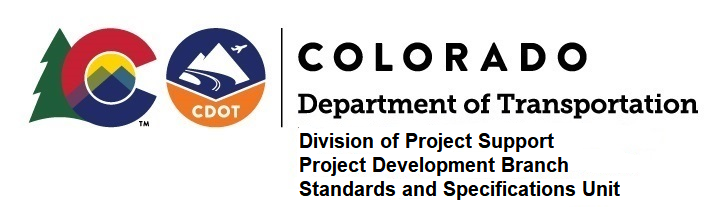 MEMORANDUMDATE:	July 13, 2020TO: 	All Holders of Standard PlansFROM:	Shawn Yu, Standards and Specifications Unit ManagerSUBJECT:	Revised Standard Plan - M-607-4 Deer Fence, Gates, and Game RampsThe Project Development Branch has issued the revised CDOT Standard Plan M-607-4 Deer Fence, Gates, and Game Ramps with 7 sheets.  Effective July 13, 2020.This revised standard plan replaced the July 31, 2019 version with the same name.This revision offers an alternative Deer Fence made with steel posts instead of wooden posts that may be damaged by a fire and might need replacement.Please use this revised standard on all applicable projects advertised on or after August 13, 2020.  Earlier use of them is also permissible.An electronic copy of this and other standards are available on CDOT’s 2019 M Standard Plans and Project Special drawings web site.Please note that any new and revised M&S Standards boxes are to be filled in on the Standard Plans List sheet and inserted into the plan set for projects requiring their use.If you have any questions or comments, please contact this office.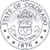 2829 W. Howard Pl., 3rd floor,  Denver, CO 80204  P 303.757.9474  F 303.757.9820   www.codot.gov/ |  